LGP-B3149(4931)-40DSFP BIDI 1.25Gb/s TX1310nmFP/RX1490nm(TX1490nmDFB/RX1310nm) 40Dkm DDMPRODUCT FEATURESUp to 1.25Gb/s data links 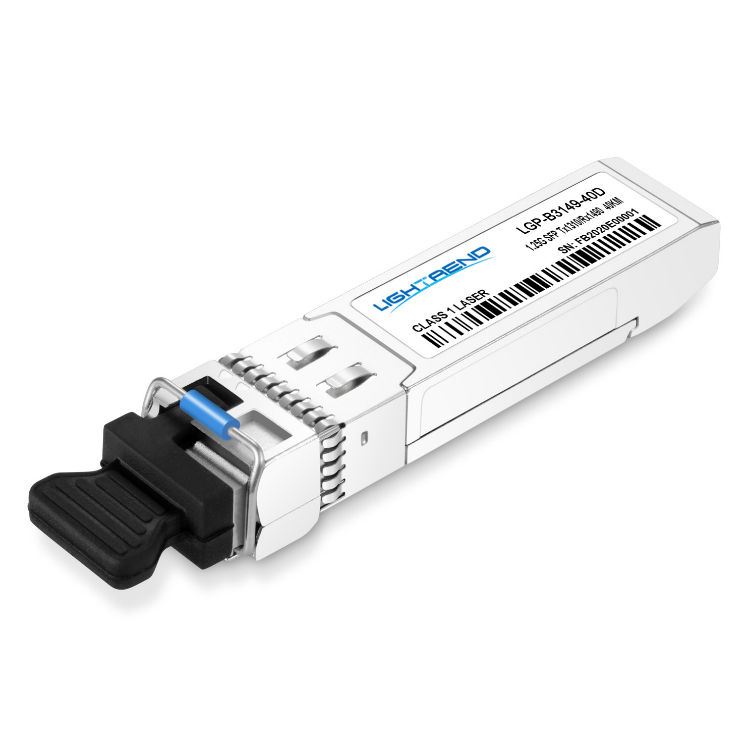 1310nm FP laser transmitter and PIN/TIA receiver for LGP-B3149-40D 1490nm DFB laser transmitter andPIN/TIA receiver for LGP-B4931-40DUp to 40Dkm on 9/125µm SMF Hot-pluggable SFP footprintBIDI LC/UPC type pluggable optical interfaceLow power dissipationMetal enclosure, for lower EMIRoHS compliant and lead-freeSupport Digital Diagnostic Monitor interfaceSingle +3.3V power supplyCompliant with SFF-8472Case operating temperatureCommercial: 0°C to +70°CAPPLICATIONSSwitch to Switch InterfaceFast EthernetSwitched Backplane ApplicationsRouter/Server InterfaceOther Optical LinksPRODUCT DESCRIPTIONLGP-B3149(4931)-40D Small Form Factor Pluggable (SFP) transceivers are compatible with the Small Form Factor Pluggable Multi-Sourcing Agreement (MSA). The transceiver consists of five sections: the LD driver, the limiting amplifier, the digital diagnostic monitor, the 1310nm FP laser (the 1490nm DFB laser)and the PIN/TIA .The module data link up to 40Dkm in 9/125um Single-mode fiber. This transceiver meets the Small Form Pluggable (SFP) industry standard package utilizing an integral LC-Bi-directional optical interface connector. An enhanced Digital Diagnostic Monitoring Interface compliant with SFF-8472 has been incorporated into the transceiver. It allows real time access to the transceiver operating parameters such as transceiver temperature, laser bias current, transmitted optical power, received optical power and transceiver supply voltage by reading a built-in memory with I2C interface.The optical output can be disabled by a LVTTL logic high-level input of Tx Disable, and the system also can disable the module via I2C. Tx Fault is provided to indicate that degradation of the laser. Loss of signal (LOS) output is provided to indicate the loss of an input optical signal of receiver or the link status with partner. The system can also get the LOS (or Link)/Disable/Fault information via I2C register access.Ordering informationPin Diagram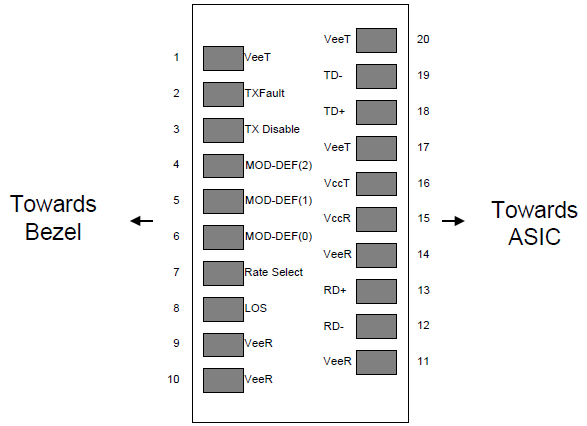 Pin out of Connector Block on Host BoardPin DescriptionsNotes:1. Circuit ground is internally isolated from chassis ground.2. TX Fault is an open drain output, which should be pulled up with 4.7K – 10KΩ resistor on the host board. Pull up voltage between 2.0V to VccT/R+0.3V. When high, output indicates a laser fault of some kind. Low indicates normal operation. In the low state, the output will be pulled to < 0.8V. When sensing an improper power level in the laser driver, the SFP sets this signal high and turns off the laser. TX-FAULT can be reset with the TX-DISABLE line. The signal is in LVTTL level.3. TX disable is an input that is used to shut down the transmitter optical output. It is pulled up within the module with 4.7K – 10KΩ resistor. Its states are: Low (0 – 0.8V): Transmitter on; (>0.8, < 2.0V): Undefined; High (2.0V to VccT/R+0.3V): Transmitter Disabled; Open: Transmitter Disabled. The TX-DISABLE signal is high (LVTTL logic “1”) to turn off the laser output. The laser will turn on when TX-DISABLE is low (LVTTL logic “0”).4. Should be pulled up with 4.7K - 10KΩ on host board to a voltage between 2.0V to VccT/R+0.3V. MOD_DEF (0) pulls line low to indicate module is plugged in.5. LOS (Loss of Signal) is an open collector/drain output, which should be pulled up with 4.7K – 10KΩ resistor. Pull up voltage between 2.0V to VccT/R+0.3V. When high, this output indicates the received optical power is below the worst-case receiver sensitivity (as defined by the standard in use). Low indicates normal operation. In the low state, the output will be pulled to < 0.8V. The RX-LOS is high (LVTTL logic “1”) when there is no incoming light from the companion transceiver. This signal is normally used by the system for the diagnostic purpose. The signal is operated in LVTTL level.Absolute Maximum RatingsNote (1): Suitable for wave soldering.Note (2): Only for soldering by iron.Recommended Operating ConditionsSpecification of TransmitterNote (1): Measure at 2^7-1 NRZ PRBS pattern.Note (2): Transmitter eye mask definition.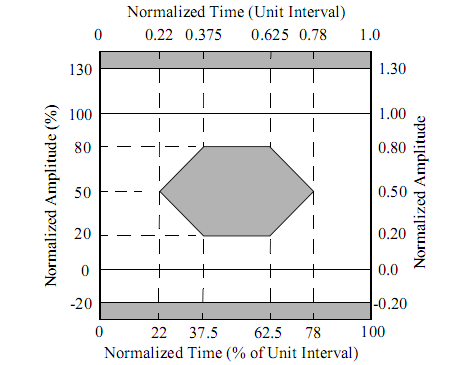 Specification of ReceiverNote (1): Measured with Light source 1490nm(1310nm), ER=9dB; BER =<10^-12 @PRBS=2^7-1 NRZ Note (2): When LOS De-asserted, the RX data+/- output is signal output.Digital Diagnostic Memory Map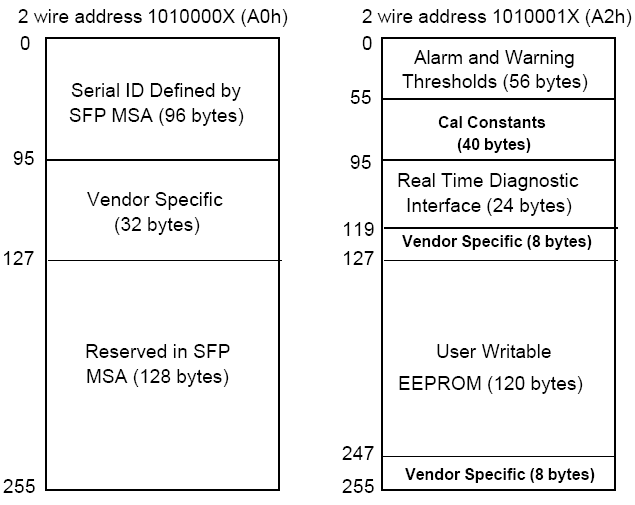 Digital Diagnostic Monitoring InformationElectrical Interface CharacteristicsNote (1): A (TX) + B (RX) = 280mA    (Not include termination circuit)Recommend Circuit Schematic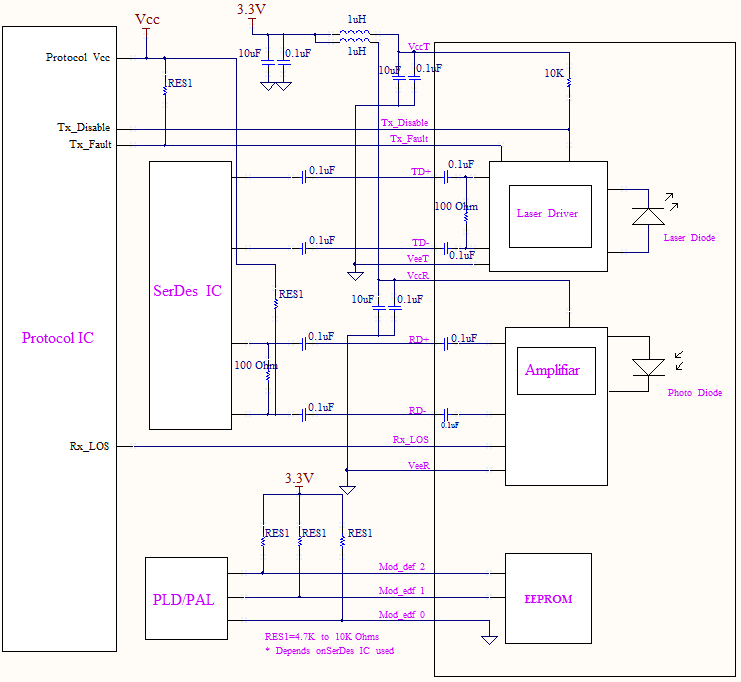 Mechanical Specifications (Unit: mm)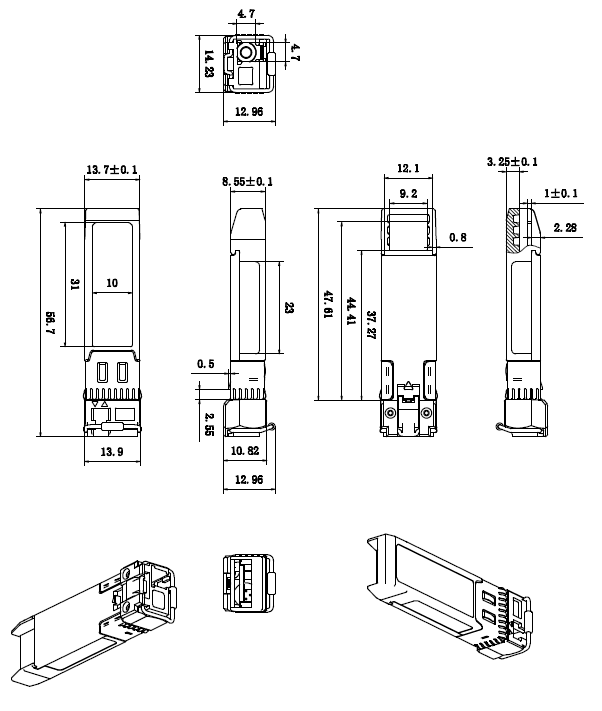 LGP-B3149(4931)-40DRegulatory ComplianceRevision HistoryPackageProduct part NO.Data Rate (Mbps)MediaWavelength (nm)Transmission Distance(km)Temperature Range（℃）Temperature Range（℃）SFPLGP-B3149(4931)-40D1250Single-mode  fiber1310T/1490R(1490T/1310R)400~70CommercialPinSymbolName/DescriptionRef.1VEETTransmitter Ground (Common with Receiver Ground)12TFAULTTransmitter Fault. Open Drain. Logic “0” indicates normal operation.23TDISTransmitter Disable. Laser output disabled on high or open.34MOD_DEF(2)Module Definition 2. Data line for Serial ID.45MOD_DEF(1)Module Definition 1. Clock line for Serial ID.46MOD_DEF(0)Module Definition 0. Grounded within the module.47Rate SelectNo connection required.8LOSLoss of Signal indication. Open Drain. Logic “0” indicates normal operation.59VEERReceiver Ground (Common with Transmitter Ground)110VEERReceiver Ground (Common with Transmitter Ground)111VEERReceiver Ground (Common with Transmitter Ground)112RD-Receiver Inverted DATA out(CML). AC Coupled13RD+Receiver Non-inverted DATA out(CML). AC Coupled14VEERReceiver Ground (Common with Transmitter Ground)115VCCRReceiver Power Supply16VCCTTransmitter Power Supply17VEETTransmitter Ground (Common with Receiver Ground)118TD+Transmitter Non-Inverted DATA in. AC Coupled.19TD-Transmitter Inverted DATA in. AC Coupled.20VEETTransmitter Ground (Common with Receiver Ground)1Parameter Symbol Min. Typ. Max. Unit Ref. Storage Temperature TS  -40D85ºC Storage Ambient Relative Humidity HA085 % Power Supply Voltage VCC-0.54 V Signal Input Voltage -0.3Vcc+0.3 V Receiver Damage Threshold +3dBm Lead Soldering Temperature/Time TSOLD 260/10 ºC/sec Note (1) Lead Soldering Temperature/Time TSOLD 360/10 ºC/sec Note (2) Parameter Symbol Min. Typ. Max. Unit Ref.Case Operating Temperature Tcase070ºC LGP-B3149(4931)-40DAmbient Humidity HA570 % Non-condensingPower Supply Voltage VCC3.133.3 3.47 V Power Supply Current ICC 280mA Data Rate1250/1250MbpsTX Rate/RX RateTransmission Distance 40DkmCoupled FiberSingle mode fiberSingle mode fiberSingle mode fiberSingle mode fiberSingle mode fiber9/125um G.652Parameter Symbol Min. Typ. Max. Unit Ref.Average Output PowerPOUT-50dBm Average Output PowerPOUT-50dBm Extinction Ratio ER 9dB Center Wavelength λC 126013101360nm Center Wavelength λC 147014901510nm Spectrum Width (RMS)σ3.5nmFP Laser(TX:1310nm)Side Mode Suppression RatioSMSR30dBDFB Laser(TX:1490nm)Spectrum Bandwidth(-20dB)σ1nmDFB Laser(TX:1490nm)Transmitter OFF Output Power POff -45 dBm Jitter p-ptJ 0.1UINote (1)Output Eye Mask Compliant with  IEEE802.3 z (class 1 laser safety)Compliant with  IEEE802.3 z (class 1 laser safety)Compliant with  IEEE802.3 z (class 1 laser safety)Compliant with  IEEE802.3 z (class 1 laser safety)Note (2)Parameter Symbol Min. Typ. Max. Unit Ref.Input Optical WavelengthλIN1440D14901540DnmInput Optical WavelengthλIN129013101330nmReceiver Sensitivity PIN -24dBm Note (1) InputSaturation Power (Overload) PSAT-3dBm Loss of Signal Assert PA-45dBm Loss of Signal De-assert PD-24.5dBm Note (2) LOS Hysteresis PD-PA 0.5 6 dB ParameterUnitAccuracy Case Temperature℃±3Supply VoltageV ±3%Tx Bias CurrentmA  ±10%Tx Optical PowerdB±3Rx Optical PowerdB±3ParameterSymbolMin.Typ.Max.UnitRef.Transmitter Transmitter Transmitter Transmitter Transmitter Transmitter Transmitter Total Supply Current ICC A mA Note (1) Transmitter Disable Input-High  VDISH2Vcc+0.3V LVTTLTransmitter Disable Input-LowVDISL00.8VLVTTLTransmitter Fault Input-HighVTxFH2Vcc+0.3VLVTTLTransmitter Fault Input-LowVTxFL00.8 V LVTTLReceiver Receiver Receiver Receiver Receiver Receiver Receiver Total Supply Current ICC B mA Note (1) LOS Output Voltage-HighVLOSH2 Vcc+0.3 V LVTTLLOS Output Voltage-LowVLOSL0 0.8 V LVTTLFeature ReferencePerformanceEMCEN61000-3Compatible with standardsElectrostatic Discharge （ESD） IEC/EN 61000-4-2Compatible with standardsElectromagnetic Interference (EMI) FCC Part 15 Class B EN 55022 Class B (CISPR 22A)Compatible with standardsLaser Eye Safety FDA 21CFR 1040D.10, 1040D.11 IEC/EN 60825-1 ,EC/EN 60825-2Class 1 laser productComponent Recognition IEC/EN 60950 ,L 60950Compatible with standardsROHS2002/95/ECCompatible with standardsVersion No. Date Description 1.0June 24, 2019Preliminary datasheet 